       3.6 Проведение в образовательной организации во внеучебное время физкультурно-спортивных мероприятий 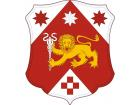 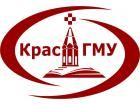 Спартакиада первокурсников            Ежегодно с сентября по октябрь проходит Спартакиада первокурсников.  Команды студентов-первокурсников КрасГМУ соревнуются по 6-ти видам спорта: легкоатлетическая эстафета, футбол, настольный теннис,    баскетбол (муж.), волейбол (муж.), волейбол (жен.). Таблица результатов Спартакиады первокурсников КрасГМУ 2014 г.За каждый вид спорта, в котором факультет не участвовал, прибавляется – 2 очка.Главный судья														В.А. Веснина  Главный секретарь													Н.В. Стародубцева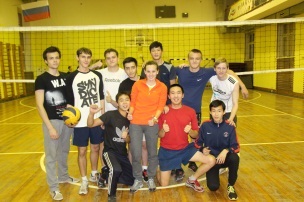 №СпециальностьЛ/атлетикаН/теннисМини -футболВолейбол (жен.)Волейбол (муж.)Баскетбол (муж.)ОчкиМесто1ФФМОлечебный 1потокIIIIII6I2ФФМО лечебный 2потокV IIIIIVIVIII20II3ФФМОпедиатрия IIVIIIIIVV22III4ФФМО стоматологияIVIIIIVVIIIIV23V5Фармация, клин. психология, соц. работа, мед. кибернетикаIIIIVVVIIIII22IV6Фармацевтический колледжVVIН\ЯIIIН/ЯН/Я36VI